Проект «Речные и морские обитатели»Вид проекта: информационно-творческийУчастники: дети подготовительной комбинированной группыВзаимодействие педагогов: логопеды, родителиСрок реализации проекта: 2 неделиПроблема: «Какие бывают обитатели морей и рек»Игровая мотивация: «Путешествие в подводный мир моря и по реке Волге»Цель: Создание условий для воспитания экологической культуры и развития познавательных и творческих способностей детей.Задачи:расширять представления детей об обитателях речных и морских глубин, формировать умение размышлять;развитие   логического мышления, умения на основе сопоставления фактов, результатов, наблюдений делать выводы и заключения;развивать эстетическое восприятие окружающего мира, способность видеть красивое;развивать познавательный интерес, творческие способности;учить  охранять  окружающую среду;Ожидаемые   результаты   проектавладеть понятиями «морские животные», «пресноводные рыбы»; «пресная-соленая»;иметь простейшие представления о некоторых особенностях строения тела в связи с их жизнью в воде, способах их передвижения (плавает, ползает), способах маскировки, об уникальности каждого вида;знать о взаимосвязи с другими обитателями;иметь представление о взаимосвязи деятельности человека и окружающей среды;сформировать первоначальные навыки экологически грамотного поведения в природе;Гипотеза: Много  вокруг нас  ещё  неизведанного и прекрасного. Хотелось бы  детей  познакомить  с этим загадочным и таинственным миром. В ходе реализации проекта дети получат знания об обитателях морей   и рек. Чувство любви к природе. Желание  беречь и охранять её.Этапы проекта:1 этап: Целеполагание (выявление проблемы).2 этапы: Разработка проекта.3 этап: Выполнение проекта (Организация совместной работы детей и педагогов над проектом).4 этап: Подведение итогов.Предварительная работа:поисковая работа по подбору иллюстративного материала, по теме «Морские обитатели», «Море» «Речные обитатели»; «Река».знакомство с литературными произведениями: Г. Косова «Азбука подводного мира», С. Сахарнов «Кто в море живёт?», А. С. Пушкин «Сказка о рыбаке и рыбке», разучивание стихов В. Орлова «Для чего морю наряды?», «Я рисую море», Ю. Дулепины «Осьминог», С. Баранова «Дельфины», пословиц и поговорок, пальчиковой гимнастики «Рыбка», загадывание загадок, словотворчество;прослушивание песни «Дельфины» на стихи С. Козлова из мультфильма «В порту»; Дебюсси К. « Море»,;просмотр обучающих фильмов о море, просматривание обучающей презентации «Обитатели рек и морей»Сотрудничество с семьёй:Домашнее просматривание мультфильмов «Разноцветная семейка», «Сказка о рыбаке и рыбке», «Русалочка», «В поисках Немо», «Подводная братва».Раскрашивание картины « В глубинах моря», беседа об обитателях; Оформление картины.Ресурсное обеспечение:Иллюстрации,  фотоматериалы, видеоролики, слайды, книги, художественные произведения и материалы, фотоаппарат, компьютер, материалы для изобразительной  деятельности, ракушки разных размеров и формы, рыбы, плакат с рекой и морем.Содержание занятия «Путешествие в подводный мир»Может ли человек жить в воде? Почему?Каких речных и морских животных вы знаете?Что вы знаете об обитателях рек и подводного мира? Какими особыми приспособлениями пользуются некоторые жители  рек и морских глубин?Какое животное самое большое, умное, быстрое, музыкальное?Реализация проекта Совместная деятельность детей и учителя-логопеда.Цель: Активизировать познавательный интерес к обитателям морских и речных  глубин. Закрепить знания детей о разнообразии подводного мира; поощрять навыки поисковой деятельности; обогащать речь детей; формировать бережное отношение к природе.Беседы: О рыбах, о морях и реках, их обитателях, о подводном мире;Рассматривание иллюстраций (энциклопедий « Море  и его мир», «Рыбы которые  светятся»; «Реки и их обитатели»).Рассматривание видеороликов «Морской мир». «Подводный мир»Мультфильмы: «О рыбаке и рыбке» А. С. Пушкина; «Немо». Видеоролики: «Рыбка немо», «Рыбка зебра» … «Рыбка –клоун»;Альбомом с видовым разнообразием животного, растительного мира, их средой обитания;Рассматривание картин художников, изображающих подводный мир.Чтение художественной литературыЦель: Формировать интерес к художественным произведениям различных жанров, раскрыть взаимосвязь между сказочным и реальным миром; учить выделять главную мысль произведения;Объяснить, как важны в книге рисунки; показать, как много интересного можно узнать, рассматривая книжные иллюстрации.Х.-К. Андерсен "Русалочка".Творческие рассказы: «Как я ездил в дельфинарий» (выборочно).Вечер загадок, стихов о морском мире.Заучивание стихов о жителях подводного мира.Дидактические игрыЦель: Уточнить и закрепить и знания об обитателях моря. Развивать находчивость, сообразительность, внимание, умение доказывать правильность своего суждения. «Четвертый лишний»«Чей силуэт»«Угадай звук животного»«Чья тень?»«Собери Дельфина» «Кто здесь живет?»«О ком расскажу»«Ловим рыбку»СловесныеЦель. Развивать умение описывать водоем, его обитателей по описанию.Расширить словарь детей: медуза, осьминог, креветка, рыба-пила, краб, морской конёк, камбала, рыба-меч, ерш, сом, карп, лещ, осетр.«Опиши животное»«Отгадай загадку»Взаимодействие с родителямиКонсультации для родителей: «Как заинтересовать детей тайнами необычного речного и морского мира»;Участие в выставке рисунков «В глубинах моря», совместное творчество родителей и детей, воспитателей.          Оформление игротеки дидактических игрПодбор пазлов  на морскую тематику;Разрезные картинки «Морские животные»;Сюжетно – ролевые игры:«Рыбалка» «Подводная экспедиция» ПодвижныеЦель: Формирование двигательных навыков, развитие воображения, внимания.«Рыбак и рыбки»«Море волнуется»«Рыбки и камушки»«Водяной»«Водолаз»Оформление выставки расунков. 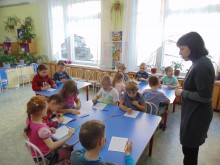 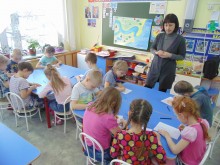 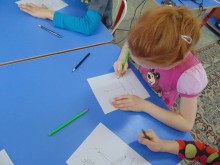 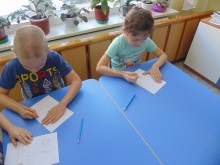 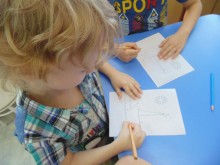 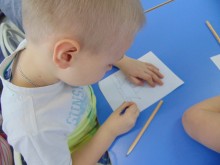 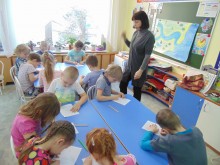 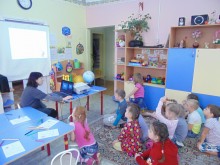 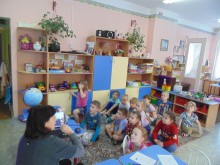 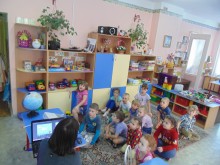 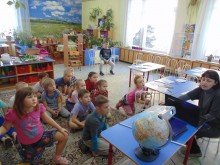 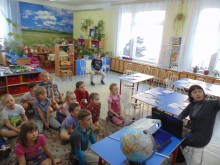 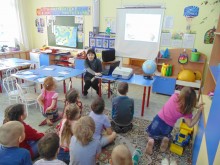 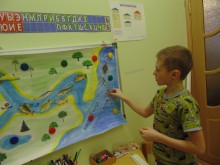 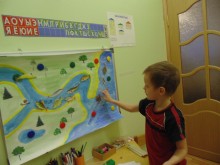 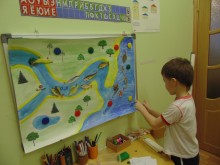 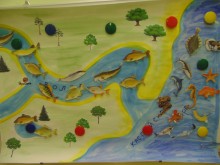 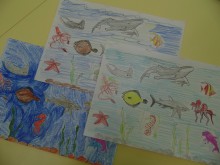 